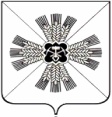 РОССИЙСКАЯ ФЕДЕРАЦИЯКЕМЕРОВСКАЯ ОБЛАСТЬПРОМЫШЛЕННОВСКИЙ МУНИЦИПАЛЬНЫЙ РАЙОНТАРАСОВСКОЕ СЕЛЬСКОЕ ПОСЕЛЕНИЕСОВЕТ НАРОДНЫХ ДЕПУТАТОВ ТАРАСОВСКОГО СЕЛЬСКОГО ПОСЕЛЕНИЯ 3-й созыв, 47 -е заседаниеРЕШЕНИЕот «29» октября 2018г №110с.ТарасовоО принятии администрацией Тарасовского сельского поселения осуществления части своих полномочий администрации Промышленновского муниципального района на 2019 год.В соответствии с частью 4 статьи 15 Федерального закона от 06.10.2003 № 131 - ФЗ «Об общих принципах организации местного самоуправления в Российской Федерации», решением Совета народных депутатов Промышленновского муниципального района от 27.11.2014 № 91 «О порядке заключения соглашений органами местного самоуправления  Промышленновского муниципального района с органами местного самоуправления поселений, входящих в его состав, о передаче (принятии) осуществления части полномочий по решению вопросов местного значения», Совет народных депутатов Тарасовского сельского поселенияРЕШИЛ:1. Принять от администрации Промышленновского муниципального района на 2019 год осуществление части полномочий, предусмотренных пунктом 33 части 1 статьи 15 в  Федерального закона от 06.10.2006  №131-ФЗ «Об общих принципах организации местного самоуправления в Российской Федерации»,  в части осуществление мер по противодействию коррупции.2. Администрации Тарасовского сельского поселения заключить соответствующее соглашение о передаче осуществления части своих полномочий с администрацией Промышленновского муниципального района,   по форме, утвержденной решением Совета народных депутатов Промышленновского муниципального района от 27.11.2014 № 91 «О порядке заключения соглашений органами местного самоуправления «Промышленновского муниципального района с органами местного самоуправления, входящими в его состав, о передаче (принятии) осуществления части полномочий по решению вопросов местного значения».3. Настоящее решение   подлежит обнародованию на информационном стенде в администрации Тарасовского сельского поселения и размещению на официальном сайте администрации Промышленновского муниципального района. 4. Контроль за исполнением настоящего решения возложить на комиссию по жизнеобеспечению (Хряпин С.П.)5. Настоящее решение вступает в силу со дня подписания и распространяет свое действие на правоотношения, возникшие с 01.01.2019г.ПредседательСовета народных депутатовТарасовского сельского поселенияВ.Г.ЛангГлаваТарасовского сельского поселенияВ.Г.Ланг